ПОЛОЖЕНИЕ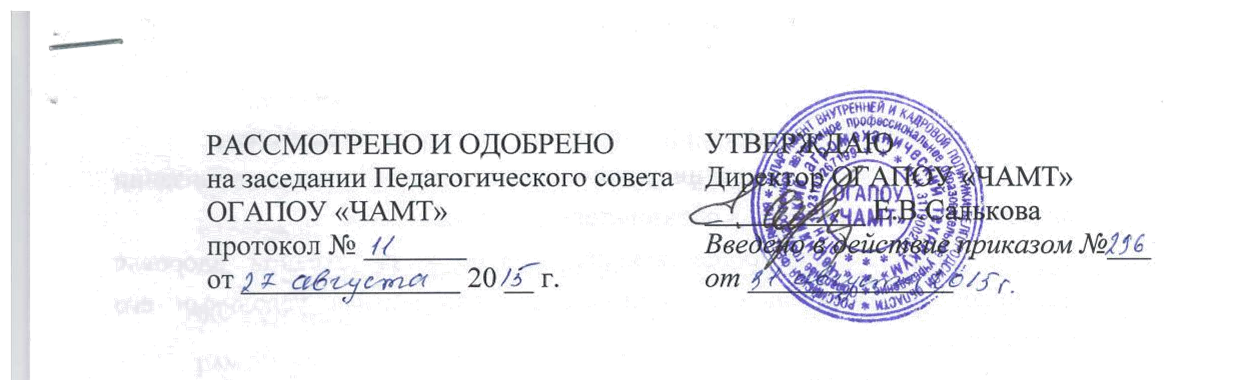 о самостоятельной работе обучающихся  ОГАПОУ «ЧАМТ»1. Общие положения 1.1. Положение разработано на основе Федерального закона от 29.12.2012  № 273-ФЗ «Об образовании в Российской Федерации», федеральных государственных стандартов среднего профессионального образования (далее ФГОС СПО), Приложения к письму Минобразования России от 29.12.2000г. №16-52-138 ин/16-13, в которых определяется, что самостоятельная работа является одним из видов учебных занятий обучающихся. 1.2. Самостоятельная работа обучающихся ОГАПОУ «ЧАМТ» (далее – техникум) - учебная, учебно-исследовательская и общественно-значимая деятельность обучающихся, направленная на развитие общих и профессиональных компетенций, которая осуществляется без непосредственного участия преподавателя и мастера производственного обучения, но по их заданию. Для обучающихся самостоятельная работа - способ активного, целенаправленного освоения, без непосредственного участия преподавателя и мастера производственного обучения, новых знаний, умений и опыта, закладывающих основания в становлении профессиональных и общих компетенций, требуемых ФГОС НПО/СПО по профессии/специальности. 1.3. Самостоятельная работа обучающихся проводится с целью: - систематизации и закрепления сформированных знаний, умений, профессиональных и общих компетенций; - формирования самостоятельности мышления, способностей к саморазвитию, самосовершенствованию и самореализации; - развития исследовательских умений; - развития познавательных способностей и активности студентов: творческой инициативы, самостоятельности, ответственности и организованности; - выработки навыков эффективной самостоятельной профессиональной (практической и научно-теоретической) деятельности. 1.4. В учебном процессе техникума выделяют два вида самостоятельной работы: - аудиторная; - внеаудиторная. 1.5. Аудиторная самостоятельная работа по дисциплинам, междисциплинарным курсам профессиональных модулей выполняется на учебных занятиях под непосредственным руководством преподавателя, мастера производственного обучения и по его заданию. 1.6. Внеаудиторная самостоятельная работа (далее – ВСР) - планируемая учебная, учебно-исследовательская работа обучающихся, выполняемая вне занятий по заданию и при управлении преподавателем/мастером производственного обучения (далее - преподаватель), но без его непосредственного участия. 1.7. ВСР обучающихся в соответствии с ФГОС СПО должна составлять не менее 50% времени (очная форма обучения), предусмотренного для выполнения основной профессиональной образовательной программы. 1.8. Объем времени, отведенный на внеаудиторную самостоятельную работу, находит отражение: - в рабочем учебном плане - в целом по теоретическому обучению, каждому из циклов дисциплин, по профессиональным модулям, по междисциплинарным курсам, по каждой дисциплине; - в программах учебных дисциплин, профессиональных модулей, междисциплинарных курсов с ориентировочным распределением содержания работы и объема времени, определяемого для реализации по разделам или конкретным темам. 1.9. Принципы ВСР: профессиональная целесообразность, практикоориентированность, системность и последовательность, индивидуализация, дифференциация, оптимизация, учёт индивидуальной мотивации обучающихся. 1.10. Виды заданий для внеаудиторной самостоятельной работы, их содержание и характер на первых - вторых курсах обучения должны быть ориентированы на ознакомительную, репродуктивную деятельность, на последующих курсах – на продуктивную, творческую, исследовательскую деятельность. Первый уровень – ознакомительный: составление на основе изученной информации разных видов схем, таблиц, рассказов, тезисов, конспектов, резюме, аннотаций, заданий для закрепления правил, вопросов к диалогу, докладов, рецензий на статьи и работы, сочинений, примеров аналогий (из учебных дисциплин/из жизненного опыта), планов изучения темы, задач на правило, алгоритмов решения задач, памяток, схем связи изученных на занятиях понятий с изученными ранее, диаграмм, графиков, МДК на язык другой дисциплины, МДК, «перевод» с языка одной дисциплины на другую, формулировка идей и версий, заключений о причинно-следственных связях и т.д. Второй уровень – репродуктивный: преобразование, интерпретация информации и ее представление в форме опорного конспекта занятия, киносценария, модели (игровой, объектной, математической, решения профессиональной ситуации, критериев и/или способов оценки образовательного результата, вопросов к проблемно-поисковой беседе, интервью, глоссария по теме, карты путешествия по теме, инструкции к работе на основе правил, переформулированного закона, правила и т.д. Третий уровень – продуктивный: создание образовательного продукта на основе творческого преобразования информации, решения учебно-профессиональных задач (проекта, видео-фильма, понятия, презентации, рекламных материалов и т.д.). Четвертый уровень – творческий: создание обучающимися образовательного продукта, отражающего его точку зрения на определенный вопрос, проблему (гипотеза и способ ее проверки, аксиома, закон, совет/вредный совет, определение, взгляд на объект (событие) со стороны разных людей (исторических деятелей, специалистов и др.), принцип построения структуры (текста, государства и др.), принцип функционирования объекта и др. 1.11. В рамках компетентностной модели образования задания на самостоятельную работу должны носить деятельностный характер (учебно-познавательное задание, учебный кейс, практическое задание, проектное задание). 1.12. В соответствии с ФГОС СПО ТРЕБОВАНИЯ К УСЛОВИЯМ РЕАЛИЗАЦИИ ОПОП «внеаудиторная работа должна сопровождаться методическим обеспечением и обоснованием времени, затрачиваемого на ее выполнение». Для обеспечения эффективной организации самостоятельной работы обучающихся преподаватели разрабатывают рабочие программы дисци-плины, ПМ, методические указания (рекомендации) к выполнению ВСР. В методические рекомендации включаются инструкции по выполнению ВСР, в т.ч. алгоритмы и образцы выполнения заданий; рекомендации по распределению времени в процессе работы над заданиями; задания для самостоятельной работы; критерии самооценки выполненной работы; список основной и дополнительной литературы. Кроме того, обучающиеся обеспечиваются дидактическими средствами: первоисточники, документы; тексты художественных произведений; сборники задач и упражнений; комплекты журналов и газет, научно-популярная литература; учебные фильмы, видеозаписи; карты, таблицы, приборы; вещества; коллекции и т.п. 2. Планирование внеаудиторной самостоятельной работы 2.1. Управление преподавателями самостоятельной работой обучающихся в рамках учебных дисциплин, профессиональных модулей, междисциплинарных курсов предполагает: - определение преподавателем, мастером производственного обучения объема времени, затрачиваемого обучающимися на самостоятельное выполнение конкретного содержания учебного задания через наблюдение за выполнением вида задания, опроса обучающихся о затратах времени на то или иное задание, хронометража собственных затрат на решение той или иной задачи с внесением поправочного коэффициента из расчета уровня знаний и умений обучающихся. 2.2. Предметные цикловые комиссии на своих заседаниях рассматривают предложения преподавателей по объему внеаудиторной самостоятельной работы по каждой дисциплине, профессиональных модулей, междисциплинарных курсов, при необходимости вносят коррективы с учетом сложности и объема изучаемого материала учебной дисциплины, профессиональных модулей, междисциплинарных курсов, и устанавливают время внеаудиторной самостоятельной работы в пределах общего объема максимальной учебной нагрузки обучающихся, отведенной рабочим учебным планом. Распределение времени по дисциплинам, МДК на ВСР находит отражение в графике ВСР по каждой профессии/специальности, ежегодно составляемом и утверждаемом заместителем директора по учебной работе. При разработке рабочего учебного плана учитываются предложения предметных цикловых комиссий по объему внеаудиторной самостоятельной работы, при необходимости вносятся коррективы. 2.3. При разработке рабочей программы по учебной дисциплине, профессиональных модулей, междисциплинарных курсов и планировании содержания внеаудиторной самостоятельной работы преподавателем устанавливается содержание и объем теоретической учебной информации и практические задания по каждой теме, определяются формы и методы контроля результатов. 2.4. Содержание внеаудиторной самостоятельной работы определяется в соответствии с рекомендуемыми видами заданий согласно примерной и рабочей программ учебной дисциплины, профессиональных модулей, междисциплинарных курсов и находит свое отражение в календарно-тематическом планировании. 2.5. Распределение объема времени на внеаудиторную самостоятельную работу в режиме дня обучающегося  не регламентируется расписанием. 3. Организация, руководство и контроль самостоятельной работы обучающихся 3.1. При организации самостоятельной работы необходимо использовать дифференцированный подход к обучающимся. Перед выполнением обучающимся внеаудиторной самостоятельной работы преподаватель проводит инструктаж по выполнению задания, который включает цель задания, его содержание, сроки выполнения, ориентировочный объем работы, основные требования к результатам работы, критерии оценки. В процессе инструктажа преподаватель предупреждает обучающихся о возможных типичных ошибках, встречающихся при выполнении задания. Инструктаж проводится преподавателем за счет объема времени, отведенного на изучение дисциплины, профессиональных модулей, междисциплинарных курсов. 3.2. ВСР должна осуществляться индивидуально или группами обучающихся в зависимости от цели, объема, конкретной тематики самостоятельной работы, уровня сложности, уровня сформированности умений студентов. 3.3. Контроль результатов ВСР осуществляется в письменной, устной или смешанной форме, с представлением результата деятельности. 3.4. В качестве форм и методов контроля ВСР могут быть использованы семинарские занятия, коллоквиумы, зачеты, тестирование, самоотчеты, контрольные работы, защита творческих работ и др. в рамках времени, отведенного на обязательные учебные занятия по дисциплине. 3.5. Критериями оценки результатов ВСР являются: - уровень усвоения обучающимся учебного материала; - умения студента использовать теоретические знания при выполнении практических задач; - сформированность общеучебных умений и надпредметных способов деятельности; - обоснованность и четкость изложения ответа; - оформление материала в соответствии с предложенными преподавателем требованиями. 3.6. Преподаватель самостоятельно разрабатывает форму журнала учета выполнения самостоятельных работ.